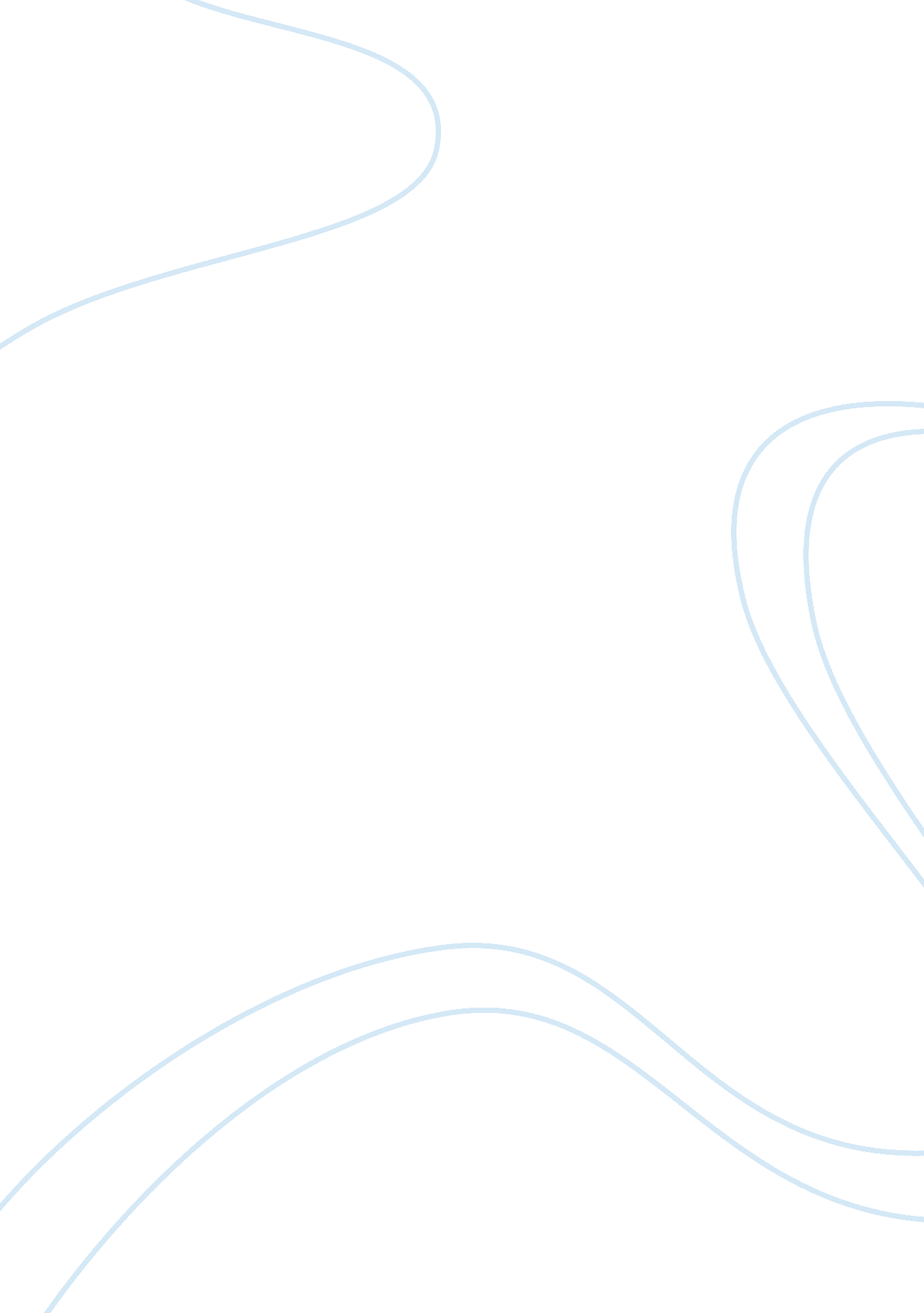 Henri fayol five rules of managementPeople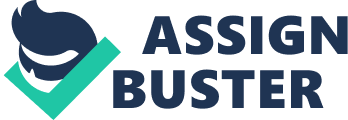 The fourth rule of Payola's model is coordination. Coke had a major problem after introducing New Coke. They solved this problem by refraining to put out new products until they were certain that It would prosper. They resisted the temptation to follow the latest trend and used the motto " If it anti broke, don't fix it. " When Coca- Cola finally felt ready to put out a new product they introduced Vanilla Coke and non- carbonated beverages to appeal to a broader range of consumers. Finally, Payola's last rule of management was control. To keep the company on track with the plan, Daft appointed twenty-four Dillon and operations presidents to make ere the aims of the company were being upheld and attained. 2. Consider the following quote from Coca-Cola's statement on diversity: " We embrace our commitment to diversity in all its forms at The Coca-Cola Company as a core value. Diversity - of race, gender, sexual orientation, ideas, ways of living, cultures and business practices - provides the creativity and innovation essential to our economic well-being. Equally Important Is a highly motivated, healthy and productive workforce that achieves business success through superior execution and superb customer satisfaction. " This quote can be related to the Coke case by the way that Coca-Cola selects its type ofadvertisementbased on the target location. Another way they embrace their commitment to diversity is by their release of new products such as Vanilla Coke and non-carbonated beverages to meet the diverse needs of consumers. The quote can be related to the behavioralapproaches to managementby Daftest decision to make the company a more entrepreneurial organization and slimming down on the number of executive managers. 1 OFF How does Coca-Cola score on the eight attributes of performance excellence? . On the eight attribute of performance excellence, Coca-Cola scores very well. The eight attributes can clearly be seen in the company: Bias toward action by making a decision to appoint Daft as the new CEO because they feel he will get things done better than Vested. Closeness to the customers by using local companies to bottle and distribute Coke products so that the community is getting back from the products they purchase. Autonomy and entrepreneurship by coming out with new products like Vanilla Coke, Diet Vanilla Coke, Diet Coke with lemon, and non-carbonated beverages. Productivity through people by givingresponsibilityfor implementing the company's six strategic priorities to Coca-Cola employees. Hands-on and value-driven by seeking to reach the status the company had under Roberto Goutiest. Sticking to the knitting by not producing new products after thefailureof New Coke and sticking with the original product that got them their success until they were truly ready to release new products. Simple form and lean staff by Daft cutting his executive management team to Just ten people. Simultaneous loose-tight properties by broadening their beverages and creative arrive while maintaining the same image and standards the company conveys. 4. Do you think Douglas Daft will be successful in regaining the growth and value experienced under Roberto Goutiest? I do not think Douglas Daft will be successful in regaining the growth and value experienced under Roberto Goutiest because there is so much more competition today among carbonated beverages and Pepsi is coming up in status. Another factor is the fact that people are becoming healthier and drinking less carbonated drinks and switching to a healthier choice in water and sports drinks like Storage. 